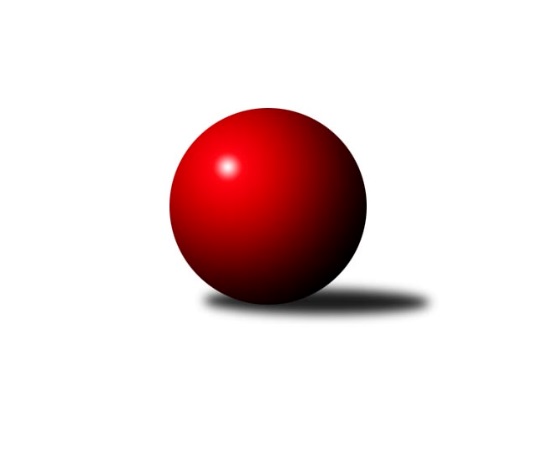 Č.5Ročník 2019/2020	13.10.2019Nejlepšího výkonu v tomto kole: 3453 dosáhlo družstvo: KK Slavia Praha1. KLZ 2019/2020Výsledky 5. kolaSouhrnný přehled výsledků:SKK Rokycany	- KC Zlín	3:5	3121:3231	10.5:13.5	12.10.KK PSJ Jihlava	- TJ Spartak Přerov	3:5	3122:3154	10.0:14.0	12.10.TJ Sokol Duchcov	- KK Zábřeh	6:2	3254:3204	14.5:9.5	12.10.SKK Náchod	- KK Blansko 	6:2	3268:3250	13.0:11.0	12.10.KK Slavia Praha	- KK Konstruktiva Praha 	7:1	3453:3276	17.0:7.0	12.10.KK Slovan Rosice	- TJ Valašské Meziříčí		dohrávka		1.12.TJ Sokol Duchcov	- SKK Rokycany	2:6	3311:3367	10.0:14.0	11.10.Tabulka družstev:	1.	KK Slavia Praha	5	5	0	0	33.0 : 7.0 	79.0 : 41.0 	 3400	10	2.	KK Slovan Rosice	4	4	0	0	24.0 : 8.0 	59.5 : 36.5 	 3324	8	3.	KC Zlín	5	3	1	1	23.0 : 17.0 	61.0 : 59.0 	 3224	7	4.	SKK Rokycany	6	3	1	2	24.0 : 24.0 	65.5 : 78.5 	 3303	7	5.	TJ Spartak Přerov	4	2	1	1	15.0 : 17.0 	44.5 : 51.5 	 3202	5	6.	SKK Náchod	5	2	1	2	20.0 : 20.0 	60.5 : 59.5 	 3244	5	7.	TJ Valašské Meziříčí	4	2	0	2	16.0 : 16.0 	48.0 : 48.0 	 3317	4	8.	TJ Sokol Duchcov	5	1	2	2	18.0 : 22.0 	57.5 : 62.5 	 3195	4	9.	KK Blansko	5	1	1	3	19.0 : 21.0 	63.0 : 57.0 	 3261	3	10.	KK PSJ Jihlava	5	1	1	3	17.0 : 23.0 	54.0 : 66.0 	 3229	3	11.	KK Zábřeh	5	1	0	4	15.0 : 25.0 	57.5 : 62.5 	 3132	2	12.	KK Konstruktiva Praha	5	0	0	5	8.0 : 32.0 	46.0 : 74.0 	 3101	0Podrobné výsledky kola:	 SKK Rokycany	3121	3:5	3231	KC Zlín	Veronika Horková	131 	 125 	 126 	125	507 	 2:2 	 497 	 115	121 	 133	128	Dita Trochtová *1	Petra Háková	116 	 120 	 112 	133	481 	 2:2 	 515 	 139	119 	 128	129	Petra Šustková	Michaela Provazníková	122 	 148 	 122 	129	521 	 3:1 	 503 	 118	138 	 135	112	Adriana Svobodová	Lenka Findejsová	142 	 134 	 127 	131	534 	 2.5:1.5 	 524 	 139	134 	 128	123	Martina Zimáková	Terezie Krákorová	131 	 134 	 143 	132	540 	 0.5:3.5 	 604 	 166	161 	 145	132	Michaela Matlachová	Daniela Pochylová	122 	 137 	 128 	151	538 	 0.5:3.5 	 588 	 137	144 	 156	151	Bohdana Jankovýchrozhodčí: Jiří Vavřičkastřídání: *1 od 42. hodu Natálie TrochtováNejlepší výkon utkání: 604 - Michaela Matlachová	 KK PSJ Jihlava	3122	3:5	3154	TJ Spartak Přerov	Šárka Dvořáková	127 	 133 	 132 	119	511 	 3:1 	 492 	 121	125 	 137	109	Martina Janyšková	Šárka Vacková	130 	 122 	 126 	119	497 	 1:3 	 538 	 142	118 	 139	139	Anna Mašlaňová	Eva Rosendorfská *1	105 	 122 	 141 	145	513 	 1:3 	 544 	 125	143 	 149	127	Pavlína Procházková	Karolína Derahová	128 	 135 	 128 	121	512 	 2:2 	 501 	 124	116 	 138	123	Monika Pavelková	Jana Braunová	145 	 128 	 147 	148	568 	 2:2 	 558 	 139	143 	 123	153	Barbora Janyšková	Lenka Concepción	141 	 133 	 120 	127	521 	 1:3 	 521 	 110	135 	 144	132	Zuzana Machalovározhodčí: Rudolf Benediktstřídání: *1 od 31. hodu Petra DočkalováNejlepší výkon utkání: 568 - Jana Braunová	 TJ Sokol Duchcov	3254	6:2	3204	KK Zábřeh	Nikol Plačková	131 	 132 	 122 	152	537 	 2:2 	 516 	 109	127 	 126	154	Dana Wiedermannová	Monika Radová	136 	 133 	 121 	147	537 	 3:1 	 512 	 119	119 	 142	132	Romana Švubová	Růžena Svobodová	107 	 144 	 127 	135	513 	 0.5:3.5 	 576 	 160	144 	 130	142	Jitka Killarová	Adéla Pechová	127 	 150 	 148 	121	546 	 1:3 	 579 	 160	135 	 156	128	Lenka Kubová	Barbora Ambrová	114 	 141 	 144 	130	529 	 4:0 	 484 	 111	126 	 136	111	Lenka Horňáková	Simona Koutníková	162 	 142 	 138 	150	592 	 4:0 	 537 	 126	131 	 136	144	Kamila Chládkovározhodčí: Jana ZvěřinováNejlepší výkon utkání: 592 - Simona Koutníková	 SKK Náchod	3268	6:2	3250	KK Blansko 	Nikola Portyšová	122 	 145 	 139 	127	533 	 0:4 	 599 	 143	146 	 154	156	Lenka Kalová st.	Martina Hrdinová	149 	 139 	 139 	152	579 	 3:1 	 579 	 134	138 	 165	142	Natálie Součková	Šárka Majerová	136 	 145 	 134 	135	550 	 2:2 	 558 	 172	132 	 140	114	Helena Daňková	Ilona Bezdíčková *1	114 	 122 	 120 	135	491 	 2:2 	 466 	 119	113 	 128	106	Ivana Hrouzová	Aneta Cvejnová	148 	 120 	 153 	162	583 	 3:1 	 546 	 129	142 	 147	128	Zdeňka Ševčíková	Kateřina Majerová	130 	 141 	 136 	125	532 	 3:1 	 502 	 122	122 	 127	131	Soňa Lahodovározhodčí: Kováčik Vlastimilstřídání: *1 od 61. hodu Nina BrožkováNejlepší výkon utkání: 599 - Lenka Kalová st.	 KK Slavia Praha	3453	7:1	3276	KK Konstruktiva Praha 	Šárka Marková	146 	 136 	 132 	138	552 	 3:1 	 530 	 136	113 	 129	152	Petra Najmanová	Vlasta Kohoutová	140 	 157 	 133 	133	563 	 3:1 	 535 	 146	142 	 128	119	Tereza Chlumská	Vladimíra Malinská	141 	 144 	 145 	172	602 	 4:0 	 529 	 136	119 	 132	142	Marie Chlumská	Ivana Kaanová	128 	 126 	 142 	128	524 	 0:4 	 588 	 147	135 	 153	153	Edita Koblížková	Olga Hejhalová	154 	 156 	 138 	167	615 	 4:0 	 543 	 128	151 	 133	131	Kateřina Kotoučová	Helena Gruszková	138 	 146 	 162 	151	597 	 3:1 	 551 	 146	141 	 145	119	Jana Čihákovározhodčí: Jiří NovotnýNejlepší výkon utkání: 615 - Olga Hejhalová	 TJ Sokol Duchcov	3311	2:6	3367	SKK Rokycany	Miroslava Žáková	119 	 126 	 136 	132	513 	 1:3 	 568 	 153	125 	 149	141	Denisa Pytlíková	Adéla Pechová	166 	 138 	 142 	122	568 	 4:0 	 500 	 136	128 	 118	118	Veronika Horková	Nikol Plačková	137 	 136 	 152 	143	568 	 1.5:2.5 	 580 	 156	148 	 133	143	Daniela Pochylová	Barbora Ambrová	150 	 136 	 122 	149	557 	 0.5:3.5 	 605 	 177	139 	 140	149	Linda Lidman	Růžena Svobodová	123 	 128 	 127 	133	511 	 0:4 	 560 	 144	144 	 128	144	Michaela Provazníková	Simona Koutníková	143 	 161 	 139 	151	594 	 3:1 	 554 	 144	140 	 133	137	Terezie Krákorovározhodčí: Alena AmbrováNejlepší výkon utkání: 605 - Linda LidmanPořadí jednotlivců:	jméno hráče	družstvo	celkem	plné	dorážka	chyby	poměr kuž.	Maximum	1.	Natálie Topičová 	KK Slovan Rosice	605.17	390.0	215.2	2.2	3/3	(643)	2.	Simona Koutníková 	TJ Sokol Duchcov	594.44	384.3	210.1	3.7	3/3	(608)	3.	Olga Hejhalová 	KK Slavia Praha	593.67	382.7	211.0	2.2	3/3	(623)	4.	Linda Lidman 	SKK Rokycany	576.00	379.1	196.9	2.6	4/4	(605)	5.	Jana Braunová 	KK PSJ Jihlava	574.88	369.5	205.4	2.5	4/4	(608)	6.	Michaela Kučerová 	KK Slavia Praha	574.00	373.0	201.0	4.0	2/3	(598)	7.	Lucie Vaverková 	KK Slovan Rosice	569.33	376.5	192.8	1.2	3/3	(583)	8.	Ivana Marančáková 	TJ Valašské Meziříčí	567.67	381.7	186.0	4.2	3/3	(606)	9.	Lenka Kalová  st.	KK Blansko 	566.88	379.1	187.8	5.1	4/4	(599)	10.	Nina Brožková 	SKK Náchod	566.00	374.3	191.7	6.3	3/4	(569)	11.	Helena Gruszková 	KK Slavia Praha	565.67	377.8	187.8	1.8	2/3	(615)	12.	Vladimíra Malinská 	KK Slavia Praha	565.50	381.8	183.7	2.7	2/3	(620)	13.	Michaela Matlachová 	KC Zlín	563.33	369.5	193.8	5.7	2/3	(604)	14.	Bohdana Jankových 	KC Zlín	563.11	367.0	196.1	2.3	3/3	(588)	15.	Šárka Marková 	KK Slavia Praha	563.00	376.6	186.4	6.4	3/3	(584)	16.	Nikola Portyšová 	SKK Náchod	559.50	365.7	193.8	4.2	3/4	(590)	17.	Klára Tobolová 	TJ Valašské Meziříčí	558.83	371.3	187.5	3.3	3/3	(587)	18.	Vlasta Kohoutová 	KK Slavia Praha	558.56	360.7	197.9	5.0	3/3	(599)	19.	Markéta Vlčková 	TJ Valašské Meziříčí	557.83	378.3	179.5	2.3	3/3	(586)	20.	Michaela Provazníková 	SKK Rokycany	556.83	364.5	192.3	2.6	4/4	(617)	21.	Michaela Beňová 	TJ Spartak Přerov	556.50	370.0	186.5	3.5	2/3	(580)	22.	Eliška Petrů 	KK Blansko 	556.00	386.7	169.3	5.7	3/4	(594)	23.	Martina Hrdinová 	SKK Náchod	555.00	378.3	176.8	3.3	4/4	(585)	24.	Jitka Killarová 	KK Zábřeh	554.50	369.0	185.5	3.3	2/3	(576)	25.	Terezie Krákorová 	SKK Rokycany	553.83	371.8	182.0	3.3	3/4	(567)	26.	Zdeňka Ševčíková 	KK Blansko 	552.38	359.4	193.0	2.3	4/4	(591)	27.	Nikol Plačková 	TJ Sokol Duchcov	552.33	373.9	178.4	2.8	3/3	(570)	28.	Ivana Kaanová 	KK Slavia Praha	552.33	379.5	172.8	5.0	3/3	(568)	29.	Adriana Svobodová 	KC Zlín	552.00	350.5	201.5	2.5	2/3	(601)	30.	Šárka Dvořáková 	KK PSJ Jihlava	551.38	369.4	182.0	5.6	4/4	(574)	31.	Michaela Bagári 	TJ Valašské Meziříčí	550.00	375.5	174.5	5.8	2/3	(565)	32.	Andrea Axmanová 	KK Slovan Rosice	547.67	373.8	173.8	5.3	3/3	(600)	33.	Anna Štraufová 	KK Slovan Rosice	547.50	360.5	187.0	4.0	2/3	(593)	34.	Lenka Concepción 	KK PSJ Jihlava	547.13	362.0	185.1	4.9	4/4	(568)	35.	Edita Koblížková 	KK Konstruktiva Praha 	546.83	365.0	181.8	2.3	3/4	(588)	36.	Aneta Cvejnová 	SKK Náchod	546.63	355.4	191.3	1.9	4/4	(583)	37.	Pavla Čípová 	TJ Valašské Meziříčí	546.00	376.3	169.7	5.3	3/3	(578)	38.	Lenka Findejsová 	SKK Rokycany	543.78	370.8	173.0	5.6	3/4	(555)	39.	Barbora Janyšková 	TJ Spartak Přerov	542.67	367.0	175.7	4.3	3/3	(559)	40.	Pavlína Procházková 	TJ Spartak Přerov	542.17	352.5	189.7	3.8	3/3	(561)	41.	Štěpánka Vytisková 	SKK Rokycany	542.00	361.3	180.7	3.3	3/4	(576)	42.	Alena Kantnerová 	KK Slovan Rosice	541.00	353.5	187.5	1.5	2/3	(553)	43.	Petra Dočkalová 	KK PSJ Jihlava	538.33	373.3	165.0	5.3	3/4	(552)	44.	Helena Daňková 	KK Blansko 	537.00	361.1	175.9	4.3	4/4	(558)	45.	Lenka Kubová 	KK Zábřeh	536.44	369.8	166.7	8.1	3/3	(579)	46.	Zuzana Machalová 	TJ Spartak Přerov	535.83	362.5	173.3	4.5	3/3	(570)	47.	Natálie Trochtová 	KC Zlín	535.50	364.5	171.0	7.0	2/3	(548)	48.	Eva Wendl 	KK Slovan Rosice	535.50	366.5	169.0	5.0	2/3	(543)	49.	Adéla Pechová 	TJ Sokol Duchcov	534.56	356.6	178.0	5.6	3/3	(568)	50.	Anna Mašlaňová 	TJ Spartak Přerov	534.50	361.5	173.0	5.3	3/3	(543)	51.	Šárka Majerová 	SKK Náchod	534.33	362.5	171.8	7.3	3/4	(550)	52.	Martina Zimáková 	KC Zlín	534.17	373.5	160.7	9.0	3/3	(565)	53.	Zuzana Slovenčíková 	KC Zlín	534.00	358.2	175.8	5.7	2/3	(555)	54.	Jana Čiháková 	KK Konstruktiva Praha 	529.13	368.1	161.0	6.1	4/4	(551)	55.	Veronika Horková 	SKK Rokycany	528.25	354.9	173.4	6.6	4/4	(552)	56.	Kateřina Majerová 	SKK Náchod	526.50	349.0	177.5	4.8	4/4	(536)	57.	Martina Melchertová 	KK PSJ Jihlava	526.00	349.0	177.0	7.3	3/4	(534)	58.	Lenka Horňáková 	KK Zábřeh	524.50	353.0	171.5	2.8	3/3	(566)	59.	Monika Radová 	TJ Sokol Duchcov	524.50	356.5	168.0	9.0	2/3	(537)	60.	Iva Rosendorfová 	KK Slovan Rosice	523.50	356.5	167.0	6.3	2/3	(574)	61.	Monika Pavelková 	TJ Spartak Přerov	522.50	371.3	151.3	8.3	2/3	(545)	62.	Kamila Chládková 	KK Zábřeh	520.89	355.0	165.9	5.9	3/3	(573)	63.	Karolína Derahová 	KK PSJ Jihlava	520.67	360.3	160.3	8.0	3/4	(526)	64.	Romana Švubová 	KK Zábřeh	519.83	359.2	160.7	6.7	2/3	(558)	65.	Soňa Lahodová 	KK Blansko 	519.13	352.5	166.6	7.1	4/4	(557)	66.	Barbora Ambrová 	TJ Sokol Duchcov	517.00	349.7	167.3	6.0	3/3	(557)	67.	Martina Janyšková 	TJ Spartak Přerov	516.50	353.0	163.5	7.5	2/3	(556)	68.	Tereza Chlumská 	KK Konstruktiva Praha 	515.25	349.6	165.6	7.9	4/4	(546)	69.	Kateřina Ambrová 	TJ Sokol Duchcov	514.00	357.0	157.0	8.0	2/3	(524)	70.	Marcela Balvínová 	KK Zábřeh	513.25	376.0	137.3	10.0	2/3	(537)	71.	Petra Šustková 	KC Zlín	512.00	362.5	149.5	8.8	2/3	(529)	72.	Lenka Menšíková 	KC Zlín	509.75	351.5	158.3	6.5	2/3	(531)	73.	Martina Starecki 	KK Konstruktiva Praha 	507.33	359.2	148.2	9.3	3/4	(542)	74.	Dana Wiedermannová 	KK Zábřeh	505.17	359.3	145.8	11.2	3/3	(516)	75.	Kateřina Kotoučová 	KK Konstruktiva Praha 	504.33	343.0	161.3	11.3	3/4	(543)	76.	Marie Chlumská 	KK Konstruktiva Praha 	502.50	355.3	147.3	8.8	4/4	(529)	77.	Olga Ollingerová 	KK Zábřeh	498.00	336.5	161.5	9.0	2/3	(508)	78.	Ivana Hrouzová 	KK Blansko 	491.67	339.3	152.3	8.0	3/4	(526)	79.	Růžena Svobodová 	TJ Sokol Duchcov	487.17	332.8	154.3	7.7	2/3	(516)		Denisa Pytlíková 	SKK Rokycany	585.00	380.0	205.0	3.5	2/4	(602)		Markéta Hofmanová 	TJ Sokol Duchcov	581.00	378.0	203.0	1.0	1/3	(581)		Lucie Nevřivová 	KK Blansko 	581.00	382.0	199.0	2.8	2/4	(599)		Natálie Součková 	KK Blansko 	579.00	369.0	210.0	6.0	1/4	(579)		Kristýna Štreitová 	TJ Valašské Meziříčí	574.50	386.0	188.5	4.0	1/3	(578)		Daniela Pochylová 	SKK Rokycany	552.00	380.0	172.0	4.8	2/4	(580)		Nikola Tatoušková 	KK Slovan Rosice	543.00	371.5	171.5	4.5	1/3	(545)		Dana Uhříková 	TJ Valašské Meziříčí	540.00	385.0	155.0	5.0	1/3	(540)		Petra Najmanová 	KK Konstruktiva Praha 	538.00	368.3	169.8	3.8	2/4	(558)		Jana Navláčilová 	TJ Valašské Meziříčí	530.00	372.0	158.0	8.0	1/3	(530)		Aneta Ondovčáková 	KK Slovan Rosice	528.00	354.0	174.0	5.0	1/3	(528)		Lucie Moravcová 	SKK Náchod	521.50	367.5	154.0	9.5	2/4	(541)		Miroslava Žáková 	TJ Sokol Duchcov	513.00	335.0	178.0	8.0	1/3	(513)		Kristýna Pavelková 	TJ Valašské Meziříčí	508.00	351.0	157.0	8.0	1/3	(508)		Eva Rosendorfská 	KK PSJ Jihlava	503.00	348.0	155.0	8.5	2/4	(515)		Šárka Vacková 	KK PSJ Jihlava	497.00	354.0	143.0	11.0	1/4	(497)		Monika Kočí 	TJ Spartak Přerov	496.00	327.0	169.0	8.0	1/3	(496)		Ilona Bezdíčková 	SKK Náchod	488.00	358.0	130.0	16.0	1/4	(488)		Dita Trochtová 	KC Zlín	484.00	340.5	143.5	7.0	1/3	(501)		Petra Háková 	SKK Rokycany	481.00	344.0	137.0	12.0	1/4	(481)Sportovně technické informace:Starty náhradníků:registrační číslo	jméno a příjmení 	datum startu 	družstvo	číslo startu16321	Miroslava Žáková	11.10.2019	TJ Sokol Duchcov	1x
Hráči dopsaní na soupisku:registrační číslo	jméno a příjmení 	datum startu 	družstvo	Program dalšího kola:6. kolo19.10.2019	so	9:30	TJ Valašské Meziříčí - SKK Náchod	19.10.2019	so	10:00	KK Konstruktiva Praha  - KK Blansko 	19.10.2019	so	11:30	TJ Spartak Přerov - KK Slovan Rosice	19.10.2019	so	11:30	KC Zlín - KK PSJ Jihlava	19.10.2019	so	15:00	KK Slavia Praha - TJ Sokol Duchcov	19.10.2019	so	15:30	KK Zábřeh - SKK Rokycany	Nejlepší šestka kola - absolutněNejlepší šestka kola - absolutněNejlepší šestka kola - absolutněNejlepší šestka kola - absolutněNejlepší šestka kola - dle průměru kuželenNejlepší šestka kola - dle průměru kuželenNejlepší šestka kola - dle průměru kuželenNejlepší šestka kola - dle průměru kuželenNejlepší šestka kola - dle průměru kuželenPočetJménoNázev týmuVýkonPočetJménoNázev týmuPrůměr (%)Výkon3xOlga HejhalováSlavia6152xOlga HejhalováSlavia110.346152xLucie VaverkováRosice6082xLucie VaverkováRosice110.156081xMichaela MatlachováZlín6041xMichaela MatlachováZlín108.96042xVladimíra MalinskáSlavia6025xNatálie TopičováRosice108.345981xLenka Kalová st.Blansko5991xLenka Kalová st.Blansko108.055995xNatálie TopičováRosice5982xVladimíra MalinskáSlavia108.01602